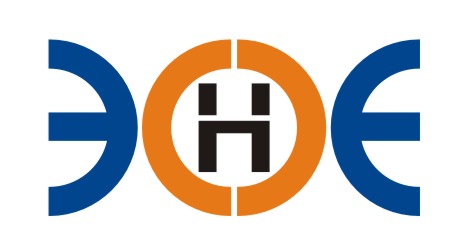 САМОРЕГУЛИРУЕМАЯ ОРГАНИЗАЦИЯСОЮЗ ПРОЕКТИРОВЩИКОВ«ЭКСПЕРТНЫЕ ОРГАНИЗАЦИИ ЭЛЕКТРОЭНЕРГЕТИКИ»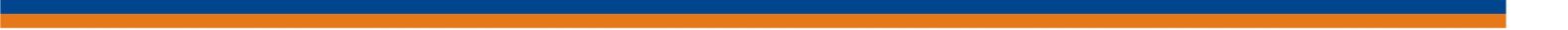 ПРОТОКОЛ № 09-ЭС-СП-20 заседания Экспертного Совета Союза проектировщиков «Экспертные организации электроэнергетики»(далее – Союз)Санкт-Петербург «01» июня  2020 г.	Начало заседания: 12:00 часов Экспертный совет Союза состоит из:Заир-Бек Андрей Измаилович – президент Союза;Рысс-Березарк Сергей Алексеевич;Лаппо Василий Иванович;Любо Игорь Александрович;Сускина Ольга Сергеевна;Корнев Владимир Геннадьевич;Ширшов Игорь Валерьевич;Сек Евгений Кояевич;На заседании Экспертного совета Союза присутствовали 6 (шесть) представителей с правом голоса:1.  Заир-Бек Андрей Измаилович – президент Союза;2.  Рысс-Березарк Сергей Алексеевич;3.  Лаппо Василий Иванович;4.  Любо Игорь Александрович;5.  Корнев Владимир Геннадьевич;6.  Сек Евгений Кояевич;Кворум для проведения Экспертного совета Союза имеетсяПовестка дня:1. О добровольном выходе из состава членов Союза Общества с ограниченной ответственностью «Балтийская энергетическая компания»;Вопросы заседания:1. Избрание секретаря заседания Экспертного совета Союза:СлушалиПредседателя заседания Экспертного совета Союза-президента Заир Бека-Андрея Измаиловича, который предложил избрать секретарем заседания - исполнительного директора Юденкову Инессу Юрьевну.РешилиИзбрать секретарем заседания Экспертного совета Союза исполнительного директора Юденкову Инессу Юрьевну.ГолосовалиЗА – 6 чел., ПРОТИВ – 0 чел., ВОЗДЕРЖАЛИСЬ 0 - чел.Решение принято единогласно.2. О добровольном выходе из состава членов Союза Общества с ограниченной ответственностью «Балтийская энергетическая компания».Слушали Исполнительного директора Юденкову Инессу Юрьевну, которая доложила на основании предоставленного заявления о добровольном выходе исключить из членов Союза следующую организацию:Решили: На основании заявления о добровольном выходе исключить из членов Союза Общество с ограниченной ответственностью «Балтийская энергетическая компания».ГолосовалиЗА – 6 чел., ПРОТИВ – 0 чел., ВОЗДЕРЖАЛИСЬ 0 - чел.Решение принято единогласно.Президент Союза    	          _______________________		 А.И. Заир-Бек Секретарь                                     ________________________	   И.Ю.  Юденкова№ п/пНаименованиеИННОГРННомер и начало действия  выданного свидетельства1.ООО «Балтийская энергетическая компания»78014562141079847131000Свидетельство № 0023-059-03/2009-СРО-П-080 от 01.01.2010 г.